Presentación de la edición de 2022 del Informe mundial sobre la propiedad intelectual organizada por la Organización Mundial de la Propiedad Intelectual (OMPI)Ginebra, 7 de abril de 2022 (de 13 a 15 horas)PROGRAMA PROVISIONALpreparado por la Oficina Internacional de la OMPIOrden del día provisional (Formato: híbrido)13.00 – 13.10 	Observaciones inicialesOrador: 	Sr. Marco M. Alemán, subdirector general, Sector de PI y Ecosistemas de Innovación (IES), Organización Mundial de la Propiedad Intelectual (OMPI), Ginebra13.10 – 13.30 	Presentación del Informe mundial sobre la propiedad intelectual de 2022Equipo de la Sección de Economía de la Innovación, IES (OMPI), Ginebra13.30 – 14.30 	Panel: “¿Nos hallamos en una encrucijada de cambios radicales en la dirección de la innovación?”Moderador: Sr. Carsten Fink, economista jefe, DEDA (OMPI), GinebraPanelistas principales:Sr. Víctor Aguilar, director de Investigación, Desarrollo e Innovación, P&G, Estados Unidos de América (EE.UU.)Dra. Xiaolan Fu, catedrática de Tecnología y Desarrollo Internacional, directora fundadora del Centro de Gestión y Tecnología para el Desarrollo, Universidad de Oxford (Reino Unido)Sr. David J. Kappos, socio de Cravath, Swaine y Moore, antiguo subsecretario de Comercio para la Propiedad Intelectual y director de la Oficina de Patentes y Marcas de los Estados Unidos (USPTO) (EE.UU.)Dr. Caroline Ylitalo, científica de División, 3M Company (EE.UU.)14.30 – 14.50 	DebateDebate abierto y preguntas virtuales moderadas14.50 – 15.00 	Observaciones finales[Fin del documento]SS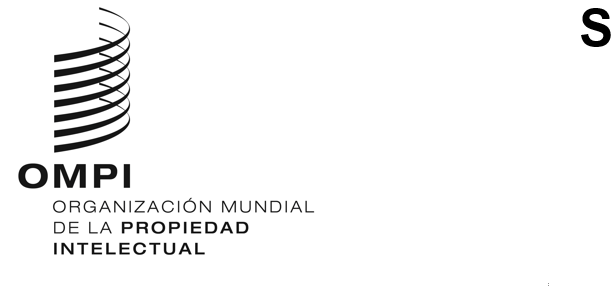 PROGRAMAPROGRAMAWIPR/GE/22/1 Prov.  WIPR/GE/22/1 Prov.  ORIGINAL: inglésORIGINAL: inglésfecha: 30 de marzo de 2022fecha: 30 de marzo de 2022